Праздник Масленицы для детей старшего дошкольного возраста.        
Цели и задачи:1.Создание положительного эмоционального настроя детей;2.Совершенствование знаний о народном празднике масленица, традициях его празднования;3.Закреплять умение выступать на сцене, чувствовать себя уверенно;4.Совершенствоватькоммуникативные навыки.Ход.Звучит веселая русская народная музыка. Дети собираются в музыкальном зале, (у девочек одеты русские платки и шали, щеки у детей накрашены) .Стоит чучело Масленицы.Ведущий: Собирайся народ! 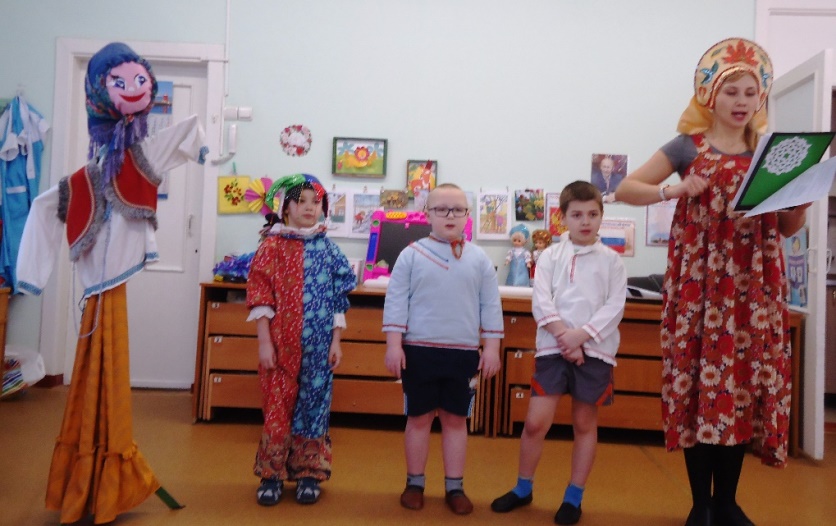 В гости Масленица ждетМы зовем к себе Тех Кто любит веселье и смех,Ждут вас игры, забавы и шутки,Скучать не дадут ни минутки!Масленицу широкую открываем,Веселье начинаем!Ой, как много здесь гостей,Ждет вас множество затей.Будем петь да игратьСтарину вспоминать!Позвольте спросить, какой же сегодня праздник? Масленица - семейный праздник и мы собрались всей нашей большой, дружной семьей, чтобы отметить этот праздник, как это делали в старину.Ведущий:Подходи, Честной народ!Становись в хоровод!Чтобы было веселей,Торопи своих друзей!Исполняется хоровод с инсценировкой русской народной песни «Как на тоненький ледок». (Звучит веселая музыка, выбегает Скоморох).Ванька:Здравствуйте, мальчишки, широкие штанишкиСмешливые девчонки, короткие юбчонкиЯ – скоморох ВанькаПо всему свету гуляюВсе на свете знаюПришел к вам позабавиться да повеселитьсяПраздник Масленицы встретить!А у Масленицы герой один— Круглый и вкусный, а зовут его?..Дети: Блин!Ванька:Чтоб поднять вам настроенье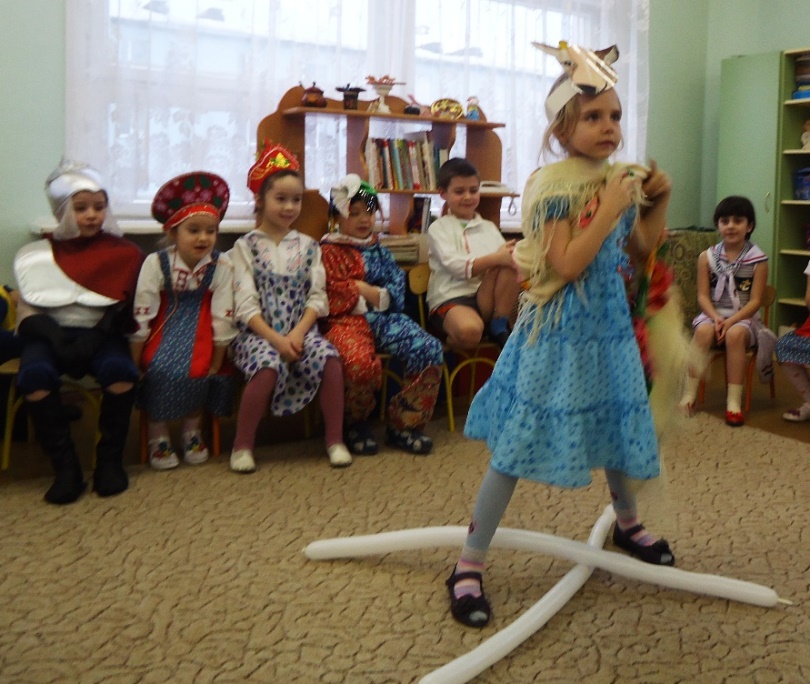 Я устрою представленьеТили –тили, трам –тарамРоль блина сыграю сам!(Надевает шапочку блина, нарумянивает щеки).Ванька: Позвольте представиться: я  –блинНа весь свет одинВсех моих братьев съелиА меня не успелиТолько на меня раскрыли ротокА я — шмыг и наутек!Будем петь и развлекатьсяТанцевать и кувыркаться!Общий танец « Топа –топ»Слова к танцу: Топа –топ, топа –Топ Топа –топа, топа-топХлопай –хлоп, хлопай –хлопХлопай, хлопай, хлопай хлопПрыг да скок, прыг да скокПрыг да скок да прыг да скокНожку –раз, ножку –дваВот как пляшет детвораСели –встали, сели –всталиИ нисколько не устали и т.д.(Звучит музыка, появляется скоморошина Маруся, одета в русский сарафан,на голове шапочка в форме оладьи).Маруся:Я от бабушки ушлаЯ от дедушки ушлаПо снежочку я пошла...Ой. ребятишек я нашла!Эх, сейчас поозоруюИ игру вам подарю я!Игра « Масленица»Слова к игре:А я — масленицаЯ не падчерица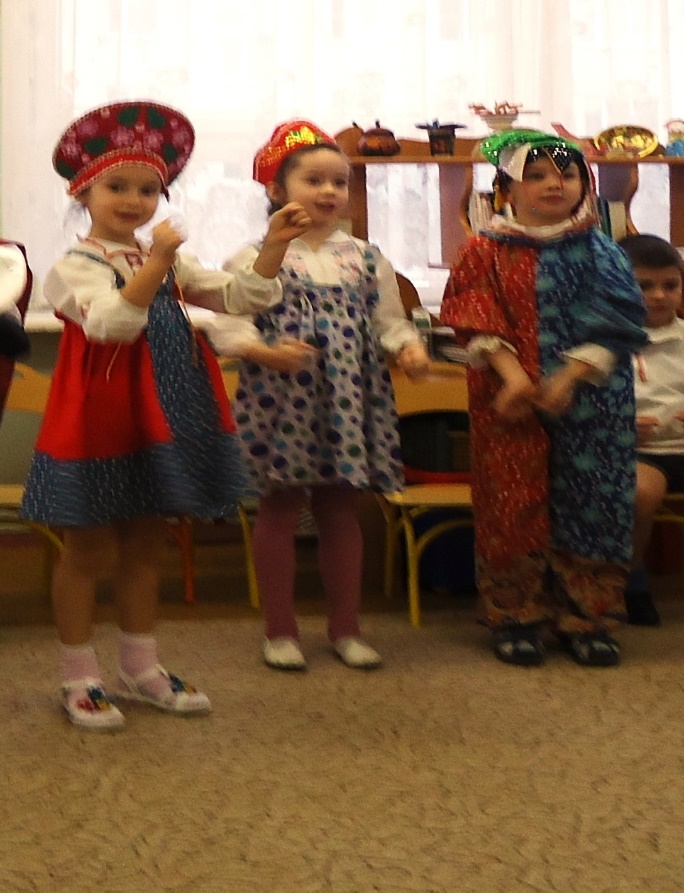 Со платочком хожуК вам сейчас подойду(между детьми) На плече платок лежитКто быстрее побежит?Ванька:Ты кто такая, мне ответь?Маруся:Да я сестрица твоя, Оладушка!Меня, как и тебя. испекла бабушкаВанька:А почему ты такая маленькая?Маруся: А на меня муки не хватило.Ванька: А почему на тебя муки не хватило?Маруся:Вся мука на тебя ушла.Ванька:Ну, что ж, теперь мы – братец и сестрица.Вместе будем веселиться!Маруся:Итак, песенка о нас, споем все вместе о том, как бабушка пекла блины –оладушки.Песня « Ладушки»Маруся:(всматривается в Ваньку)Вот вопрос меня тревожитНа кого наш блин похожий?Очень знакомое личико!Ванька:Мое личико похоже на блинчик!Маруся: А еще на кого?Ванька: Я на дедушку похожий?Дети:Нет!Ванька: Я на бабушку похожий?Дети:Нет!Ванька:Я – красивый и пригожий?Дети:Да!Маруся:Да, красив ты и пригожТы на солнышко похож!Ванька:Я на солнышко похожийПойду в гости к солнцу яВас с собой возьму, друзья!Маруся:Надо к солнышку сходитьНадо солнце разбудитьЧтоб скорей пришла веснаПробудилась ото снаЛогоритмическая игра « Радуга – дуга»Не по лесу, по тайге, а по радуге –дуге ( идут по кругу)Мы ногами топ – топ – 2 разаА под нами, а под нами ходят тучи с облакамиШлеп, шлеп.... ( шлепки по коленям)Мы, как птицы полетелиХлоп......( машут руками)И на облако присели, стоп! ( приседают)(Маруся показывает детям солнышко обратной стороной)Ванька: Ребята, посмотрите, солнышко спитНадо нам его разбудить(Дети читают заклички)1. Ну – ка, Солнце, просыпайсяВ чисто небо выбирайсяБудешь по небу ходитьПесни петь и всем светить2. Солнышко, Солнышко, выгляни в окошкоСолнышко, Солнышко, покажись немножкоТут твой любимчик – симпатичный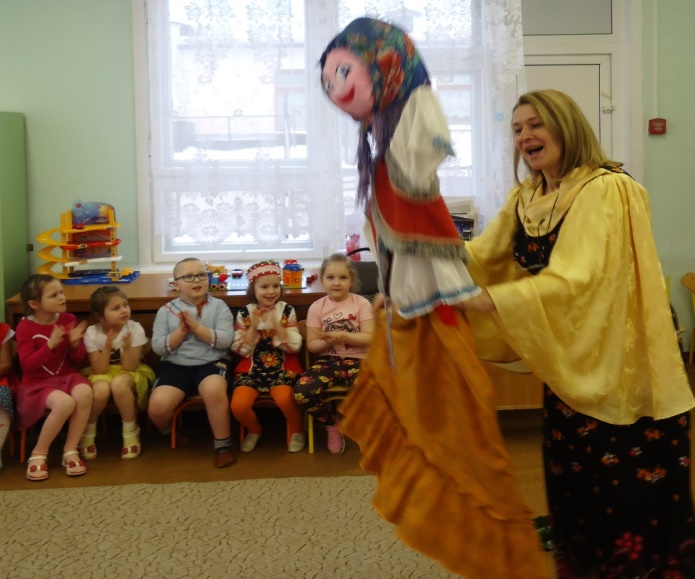 Ванька:Молчит, Солнышко, не улыбается, совсем загордилось!Маруся: Тут что- то не так! Что- то с Солнышком случилось?!(Звучит музыка, выбегает Баба Яга)Баба Яга:Здравствуйте, ребятушки!Здравствуйте, Оладушки!Что, не получается Солнышко разбудить да Весну - красну встретить? Это я постаралась. Мне и самой в моем дремучем лесу с солнышком хорошо живется!Ванька:Ах, ты, Баба Яга, костяная нога, верни радость нашему солнышку.Баба Яга: Это я -то костяная нога? Ты что, совсем от жизни отстал?! Вспомнил, когда это было-то! Я – Баба, современная ЯгаМне жизнь такая дорогаНикого не нужно есть,Пенсия большая есть,Телевизор, телефон,Видеомагнитофон,Есть машина у меня !Так что ступа не нужна.В триста лет я молодая,Не худая, не больная,И нога не костяная.Посмотрите на меня-Как мила и как умна!Ванька: Ты прости меня, Ягуся, это я не подумав сказал. Ты очень даже симпатичная.Баба Яга: Вот то-то же. Ну, ладно, поиграете со мной, тогда и Солнышко ваше расколдуется.Игры: 1. «Береги ноги» (перепрыгивание через метлу)2. «На метле, как на коне» —эстафета3. «Прыжки в мешках»4. Эстафета «Тачка» (Выбирается ребенок- «тачка», который должен перевезти свою команду на противоположную сторону)5. «Всем нам весело живется»Слова к игре: Всем нам весело живетсяМы в ладоши хлопаемХлоп – 4 разаЯ беру себя за лоб ( колено, любые части тела)(Б.Я поворачивает Солнце лицевой стороной)Ванька: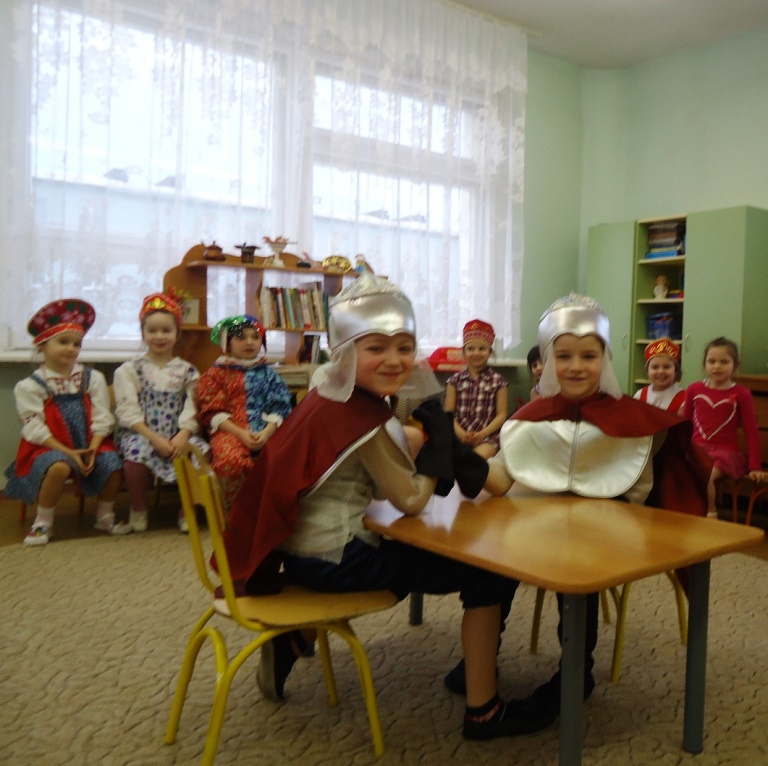 Вот и стало светлееВот и стало теплееСкоро птицы прилетятИ комары запмщатУж ты, ласточка,Ты, касаточка,Ты возьми ключиЗапри Зиму, отопри Лето!Маруся:Пора уходить Зиме холоднойПора и с Масленицей, нашей гостьюшкой попрощаться.Сжигают Масленицу1р:Широкая МасленицаМы тобою хвалимсяНа горах катаемсяБлинками наедаемся2р: Как на масленой неделеИз печи блины летелиМасленица, угощайВсем блиночков подавай.(Ванька и Маруся выносят самовар и поднос с блинами).Ванька: Тинка –тинка Подай блинкаОладушка – прибавушкаМасляный кусокМаруся:С пылу, с жару разбирайтеПохвалить не забывайтеС пылу, с жару, из печиВсе румяны, горячиПесня "Ой, блины"Как на Масляной неделеМы блиночков захотели.Ой, блины, блины, блины,Вы блиночки мои.Наша старшая сестрицаПечь блины-то мастерица.Ой, блины, блины, блины,Вы блиночки мои.На поднос она кладет,И сама на стол несет.Ой, блины, блины, блины,Вы блиночки мои.Гости, будьте же здоровы,Вот блины мои готовы.Ой, блины, блины, блины,Вы блиночки мои.Угощение блинами с чаем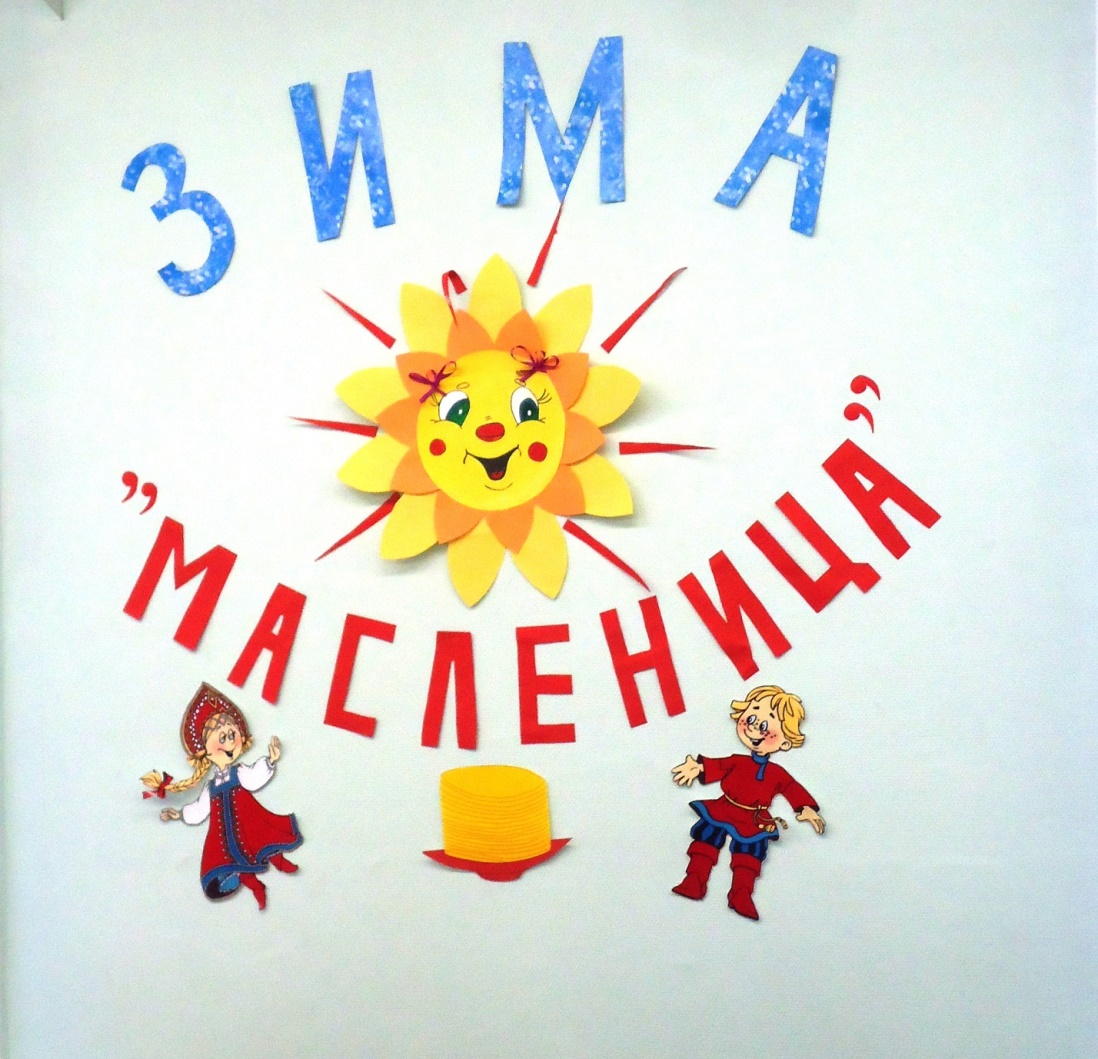 